Калужская  областьСЕЛЬСКОЕ ПОСЕЛЕНИЕ «ПОСЕЛОК ДЕТЧИНО»ПОСЕЛКОВОЕ  СОБРАНИЕРЕШЕНИЕОт "19 " января  2023 г.                                                                                         № 1В соответствии с частью 4 статьи 15 Федерального закона №131-ФЗ от 06.10.2003 года "Об общих принципах организации местного самоуправления в Российской Федерации", руководствуясь Бюджетным кодексом Российской Федерации, на основании Решения Малоярославецкого Районного Собрания депутатов муниципального района «Малоярославецкий район» от 21.12.2022 г. № 97 «О передаче сельским поселениям, входящим в состав муниципального района «Малоярославецкий район», осуществление части полномочий по решению вопросов местного значения муниципального района «Малоярославецкий район»», руководствуясь Уставом муниципального образования сельского поселения «Поселок Детчино»  поселковое Собрание сельского поселения «Поселок Детчино»РЕШИЛО:Принять осуществление части полномочий по решению вопросов местного значения муниципального района «Малоярославецкий район» в соответствии с приложением к настоящему решению на срок до 31.12.2023 года.Финансовое обеспечение части полномочий, указанных в приложении к настоящему решению, осуществлять за счёт иных межбюджетных трансфертов, предоставляемых из бюджета муниципального района «Малоярославецкий район» на соответствующий финансовый год, в соответствии с заключенным Соглашением. Поселковой администрации сельского поселения «Поселок Детчино» заключить соответствующее Соглашение о передаче полномочий в соответствии с принятым решением.     4. Настоящее решение вступает в силу с момента его принятия и распространяется на правоотношения, возникшие с 01.01.2023 года.     5. Данное решение подлежит официальному опубликованию(обнародованию) и размещению на официальном сайте поселковой администрации сельского поселения «Поселок Детчино». Глава сельского поселения                       "Поселок Детчино"                                                                                          А.М.ВоробьевПриложениек решению поселкового Собрания сельского поселения «Поселок Детчино»                                                                                                                                                 от «19 » января 2023 года № 1 Перечень принимаемых сельским поселением «Поселок Детчино» части полномочий по решению вопросов местного значения муниципального района «Малоярославецкий район»:1) дорожная деятельность в отношении автомобильных дорог местного значения в границах населенных пунктов поселения (в части содержания автомобильных дорог –  капитальный ремонт, ремонт дорог местного значения, грейдирование, окашивание обочин, очистка покрытия от снега, обработка противогололедными материалами) и обеспечение безопасности дорожного движения на них, включая создание и обеспечение функционирования парковок(парковочных мест), организация дорожного движения. Размер предоставляемых межбюджетных трансфертов – 1 181 501, 52 рублей;2) организация ритуальных услуг и содержание мест захоронения.Размер предоставляемых межбюджетных трансфертов – 64 022,00 рублей.3) участие в организации деятельности по накоплению ( в том числе раздельному накоплению) и транспортированию твердых коммунальных отходов.Размер предоставляемых межбюджетных трансфертов – 117 289,80 рублей.О принятии части полномочий по решению вопросов местного значения муниципального района «Малоярославецкий район»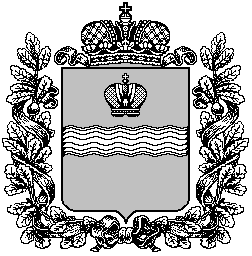 